«Уважай отца и мать  - будет в жизни благодать»           28.10.2016 года в детском саду  был организован и проведен необычный  праздник «Уважай отца и мать  - будет в жизни благодать» с детьми  и родителями подготовительной группы «Подснежник».    Педагогу  – психологу В.Н. Карабчук важно было объединить  детей и родителей. Цель праздника: научить детей уважать родителей, воспитывать  в них культуру общения со взрослыми, развивать  привязанность к семье. А родителям обратить внимание на своих детей, воспитывать их своим положительным примером, учить хорошим поступкам,  вспомнить семейные ценности и осознать, как важно сохранить семью, где ребенок чувствовал бы себя благополучно и радостно.      Проведена  большая подготовительная работа с детьми. Заранее подготовлена выставка рисунков  «Моя семья», где дети нарисовали каждый свою семью, так как видят и чувствуют себя в ней. После праздника педагог – психолог пригласил родителей прийти на индивидуальные  консультации, где желающим мамам и папам подробно бы  помог увидеть семью глазами ребенка,  понять его  внутреннее видение семейных отношений, узнать,  что он чувствует, общаясь с близкими людьми.    Большое спасибо родителям, которые  откликнулись на просьбу принести фото семьи, жаль,  что не все родители смогли это сделать. Из полученных фотографий была  подготовлена презентация «Моя семья», которая  порадовала всех присутствующих, они удовольствием смотрели  не только на себя и свои семьи,  но и заглянули в жизнь  других семей.    Подготовленный видеофильм «Устами младенца» показал родителям,  как дети не только отвечают на вопрос: «Что такое счастливая семья?», но и как они умеют слушать других говорящих.       Организованная игра «Как выразить любовь к родным людям?» не только развивала слуховое внимание, но и помогла вспомнить  присутствующим,  как можно проявлять любовь и заботу,  по отношению друг к другу.       Интересно было наблюдать реакцию родителей на  театрализованную  сценку детей, по рассказу Л.Н. Толстого «Старый дед и внучек».  Сценка  натолкнула  многих  на мысль, о  необходимости  уважительного отношения  друг к другу в семье, понять, что ребенок  полностью  копируют поведение своих родителей.       В подарок родителям дети приготовили стихи и танец.  Мамы и дети с удовольствием собирали разрезные пословицы о семье, в которых веками кристаллизовалась народная мудрость,  громко зачитывали их зрителям.              Подобранные музыкальным руководителем А.В. Потаповой  музыкальные фонограммы и игры  помогли еще больше сплотить родителей и детей, поднять настроение, снять скованность. Отзыв  мамы  Тамары Юрьевны Яковлевой о празднике:«Большое спасибо за организованный праздник,  понравилось все, он был очень интересный, поучительный  и добрый!»  Педагог – психолог В.Н. Карабчук 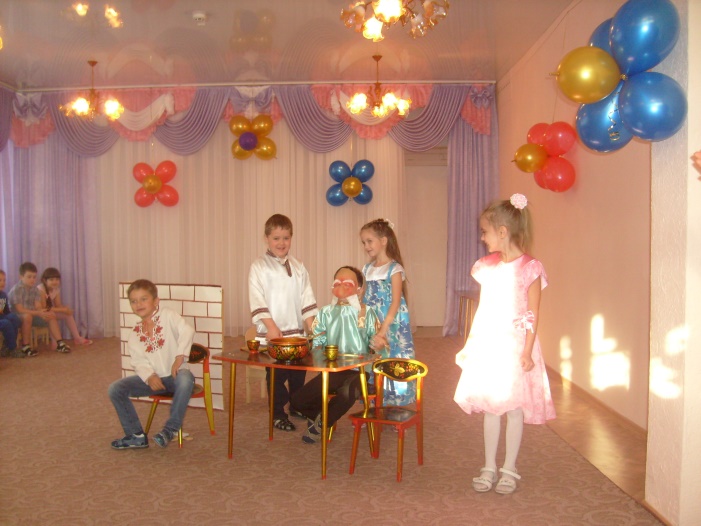 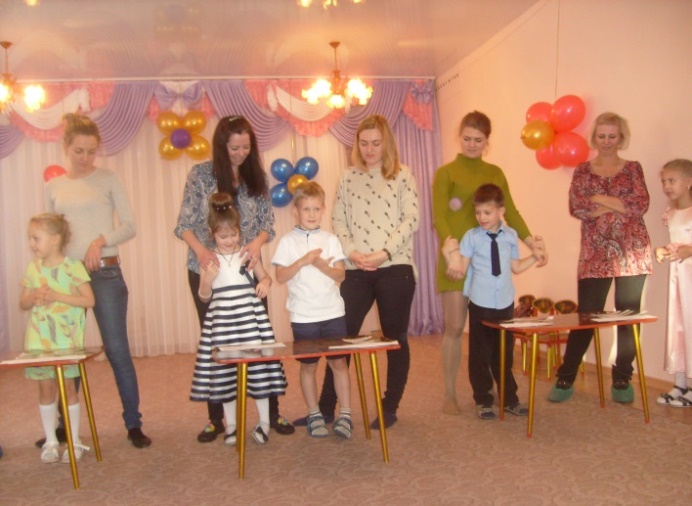 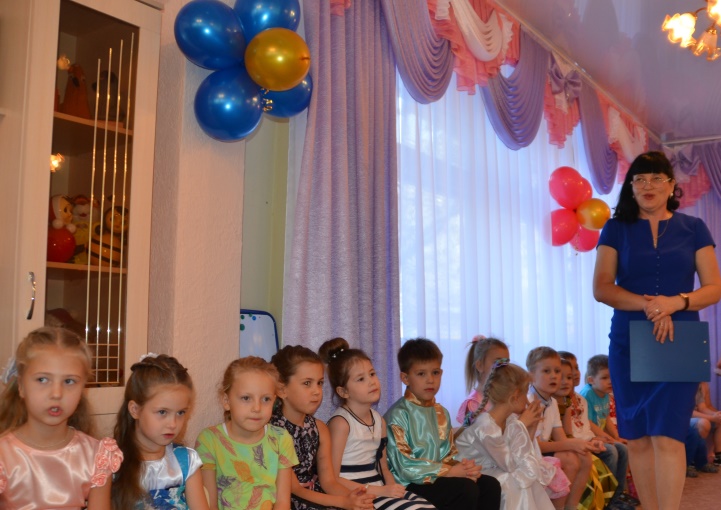 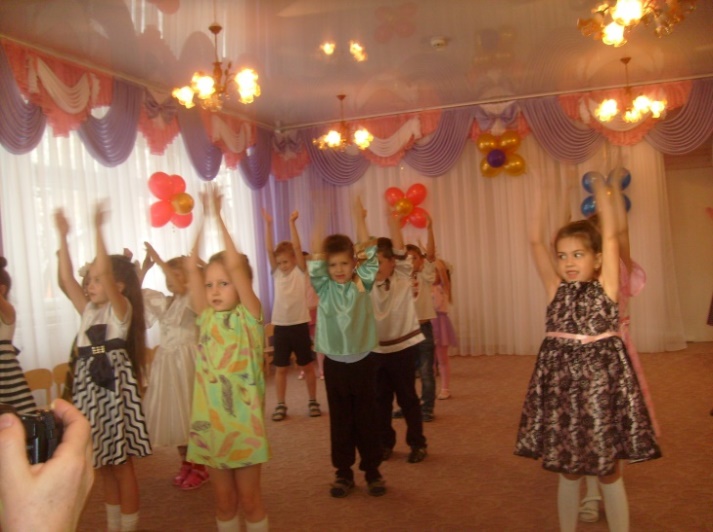 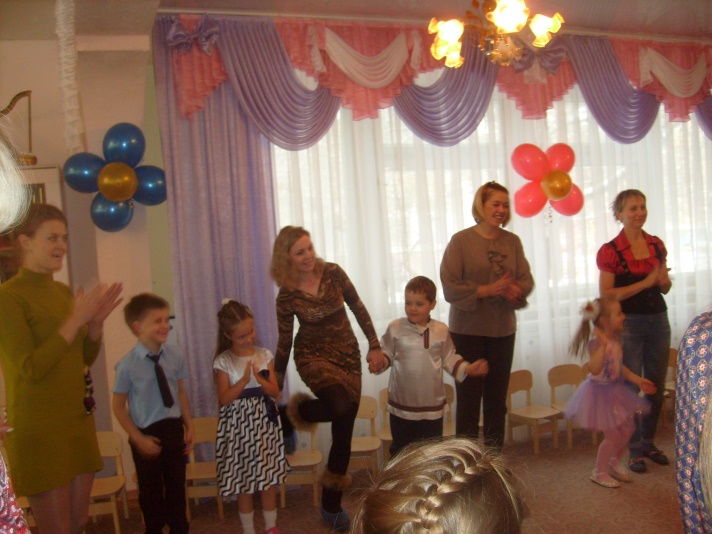 